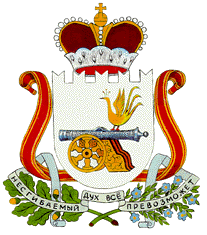 СОВЕТ ДЕПУТАТОВНОВОМИХАЙЛОВСКОГО СЕЛЬСКОГО ПОСЕЛЕНИЯМОНАСТЫРЩИНСКОГО РАЙОНАСМОЛЕНСКОЙ ОБЛАСТИРЕШЕНИЕот    27.12. 2016г.                                 № 21     18.  Настоящее решение вступает в силу после его подписания  и подлежит   обнародованию на информационных стендах, в общественных местах Новомихайловского сельского поселения.Источники финансирования дефицита бюджета Новомихайловского сельского поселения Монастырщинского района Смоленской области на 2016 год                                                                                                                      (рублей)                       ПОЯСНИТЕЛЬНАЯ ЗАПИСКА 
к  решению Совета депутатов Новомихайловского сельского поселения Монастырщинского района Смоленской области о внесении изменения в решения Совета депутатов Новомихайловского сельского поселения Монастырщинского района Смоленской области от 23.12.2015года №16 «О бюджете Новомихайловского сельского поселения Монастырщинского района Смоленской области  на 2016 год» в редакции решений от 27.05.2016г № 8, от 16.09.2016г №15Внесение изменения в решение  Совета депутатов  Новомихайловского сельского поселения Монастырщинского района Смоленской области от 23.12.2015г. № 16  «О бюджете  Новомихайловского сельского поселения Монастырщинского района Смоленской области  на 2016 год» в  редакции решений от 27.05.2016г № 8, от 16.09.2016г №15 обусловлено изменениями основных характеристик  бюджета (объём доходов, объем расходов,  дефицит). ДоходыОбъём доходов  по состоянию   на 16.09.2016г  = 3 241 500 рублей +359 616 рублей = 3 601 116 рублей. Из них:Собственные доходы		       + 359 616 рублей     1 890 200 рублей  + 359 616 рублей = 2 249 816 рублей    в том числе:- доходы от уплаты акцизов 	+ 191 412 рублей- налог на доходы физических лиц                                     + 33 021рублей,- налог на имущество физических лиц                                 - 22 412рублей,- земельный налог с организаций                                        + 75 212 рублей,- земельный налог с физических лиц                                   + 69 097рублей,- единый сельскохозяйственный налог                               + 13 286рублей,Расходы      Объём расходов   по состоянию  на 16.09.2016 года = 3 791 500 рублей - 201 103 рублей = 3 590 397рублей.Дефицит    Дефицит  бюджета   по состоянию на  16.09.2016г   550 000 рублей  –  560 719 рублей =  - 10 719 рублей.     Источником профицита бюджета явилось перевыполнение собственных доходов бюджета.О внесении изменений в решение Совета депутатов Новомихайловского сельского поселения Монастырщинского района Смоленской области «О бюджете Новомихайловского сельского поселения Монастырщинского района Смоленской области на 2016 год» от 23.12.2015 №16 в редакции решений от 27.05.2016 №8, от 16.09.2016 №15            В соответствии с п.2 ст.22 Устава муниципального образования Новомихайловского сельского поселения Монастырщинского района Смоленской области Совет депутатов Новомихайловского сельского поселения Монастырщинского района Смоленской областиРЕШИЛ:Внести в решение Совета депутатов Новомихайловского сельского поселения Монастырщинского района Смоленской области от 23.12.2015  № 16  «О бюджете Новомихайловского сельского поселения Монастырщинского района Смоленской области на 2016 год» в редакции решений от 27.05.2016 №8, от 16.09.2016 №15 следующие изменения: 1.В пункте 1 подпункте 1 слова «в сумме 3 241,5 тыс. рублей», заменить  словами «в сумме 3 601,1 тыс. рублей»;2. В пункте 1 подпункте 2 слова «в сумме 3 791,5 тыс. рублей», заменить словами «в сумме 3 590,4 тыс. рублей»;.Подпункт 3 пункта 1 изложить в следующей редакции «Профицит бюджета Новомихайловского сельского поселения Монастырщинского района Смоленской области в сумме 10,7 тыс. рублей»;      4.В пункте 10 слова «в сумме 57,3 тыс. рублей» заменить словами «в сумме 58,9 тыс. рублей»;      5.В пункте 11 слова «в сумме 2 479,5 тыс. рублей» заменить словами « в сумме 2 600,5 тыс. рублей»;     6. В абзаце 1 пункта 13 слова «в сумме 464,0 тыс. рублей» заменить словами «в сумме 570,5 тыс. рублей»;     7. В абзаце 2 пункта 13 слова «в сумме 464,0 тыс. рублей» заменить словами «в сумме 655,4 тыс. рублей»;    8. В пункте 14 слова в сумме 10,0 тыс. рублей», «составляет 0,03 процента» заменить соответственно словами «в сумме 0,0 тыс. рублей», «составляет 0,0 процента»;    9.В пункте 16 слова «в сумме 870,1 тыс. рублей» заменить словами «в сумме 1 124,9 тыс. рублей»; 10.Приложение 1 изложить в следующей редакции (прилагается);     11.Приложение 5 изложить в следующей редакции (прилагается); 12.Приложение 6 изложить в следующей редакции (прилагается);     13. Приложение 7 изложить в следующей редакции (прилагается);     14. Приложение 8 изложить в следующей редакции (прилагается);     15. Приложение 9 изложить в следующей редакции (прилагается);     16. Приложение 10 изложить в следующей редакции (прилагается);     17. Приложение 11 изложить в следующей редакции (прилагается);Глава муниципального образованияНовомихайловского сельского поселенияМонастырщинского района Смоленской области                        С.В.ИвановПриложение 1к решению Совета депутатов Новомихайловского сельского поселения Монастырщинского района Смоленской области  от 23.12. 2015 № 16 «О бюджете Новомихайловского  сельского поселения Монастырщинского района Смоленской области на 2016 год»  в редакции решения от 27.05.2016 №8, от 16.09.2016 №8КодНаименование кода группы, подгруппы, статьи, вида источника финансирования дефицитов бюджетов, кода классификации операций сектора государственного управления, относящихся к источникам финансирования дефицитов бюджетов Сумма 01 00 00 00 00 0000 000Источники внутреннего финансирования дефицита бюджета            - 10 71901 05 00 00 00 0000 000Изменение остатков на счетах по учету средств бюджета           -10 71901 05 00 00 00 0000 500Увеличение остатков средств бюджетов- 3 601 11601 05 02 01 00 0000 510Увеличение прочих остатков денежных средств бюджетов- 3 601 11601 05 02 01 10 0000 510Увеличение прочих остатков денежных средств бюджетов сельских поселений- 3 601 11601 05 00 00 00  0000 600 Уменьшение остатков средств бюджетов 3 590 39701 05 02 01 00 0000 610Уменьшение прочих остатков денежных средств бюджетов 3 590 39701 05 02 01 10 0000 610Уменьшение прочих остатков денежных средств бюджетов  сельских поселений 3 590 397Приложение 5к решению Совета депутатовНовомихайловского сельского поселенияМонастырщинского района Смоленской области  от 23.12.2015  № 16"О бюджете Новомихайловского сельского  от 23.12.2015  № 16"О бюджете Новомихайловского сельского поселения Монастырщинского районаСмоленской области на 2016 год"в редакции решений от 27.05.2016 №8, от 16.09.2016г №15Смоленской области на 2016 год"в редакции решений от 27.05.2016 №8, от 16.09.2016г №15Прогнозируемые доходы бюджета Новомихайловского сельского поселения Монастырщинского района Смоленской области, за исключением безвозмездных поступлений   на 2016 годПрогнозируемые доходы бюджета Новомихайловского сельского поселения Монастырщинского района Смоленской области, за исключением безвозмездных поступлений   на 2016 годПрогнозируемые доходы бюджета Новомихайловского сельского поселения Монастырщинского района Смоленской области, за исключением безвозмездных поступлений   на 2016 год(рублей)КодНаименование кода дохода бюджетаСумма1231 00 00000 00 0000 000Налоговые и неналоговые доходы2 249 816,001 01 00000 00 0000 000Налоги на прибыль, доходы781 921,001 01 02000 01 0000 110Налог на доходы физических лиц781 921,001 01 02010 01 0000 110Налог на доходы физических лиц с доходов,источником которых является налоговыфй агент, за исключением доходов, в отношении которых исчисление и уплата налога осуществляется в соответствии со статьями 227,227.1  и 228 Налоговогокодекса Российской Федерации781 921,001 03 00000 00 0000 000Налоги на товары (работы, услуги), реализуемые на территории Российской Федерации655 412,001 03 02000 01 0000 110Акцызы по подакцизным товарам (продукции), производимым на территории Российской Федерации655 412,001 05 00000 00 0000 000Налоги на совокупный доход509 486,001 05 03000 01 0000 110Единый сельскохозяйственный налог509 486,001 05 03010 01 0000 110Единый сельскохозяйственный налог509 486,001 06 00000 00 0000 000Налоги на имущество302 997,001 06 01000 00 0000 110Налог на имущество физических лиц11 088,001 06 01030 10 0000 110Налог на имущество физических лиц, взимаемый по ставкам, применяемым к объектам налогообложения, расположенным в границах сельских поселений11 088,001 06 06000 00 0000 110Земельный налог291 909,001 06 06030 03 0000 110Земельный налог с организаций122 212,001 06 06033 10 0000 110Земельный налог с организаций, обладающих земельным участком, расположенным в границах сельских поселений122 212,001 06 06040 00 0000 110 Земельный налог с физических лиц169 697,001 06 06043 10 0000 110 Земельный налог с физических лиц, обладающих земельным участком, расположенным в границах сельских поселений169 697,001 11 00000 00 0000 000Доходы от использования имущества находящегося в государственной и муниципальной собственности0,001 11 05000 00 0000 120Доходы, получаемые в виде арендной либо иной платы за передачу в возвозмездное 0,00пользование государственного и муниципального имущества (за исключением имущества бюджетных и автономных учреждений, а также имущества государственных и муниципальных унитарных предприятий, в том числе казенных)пользование государственного и муниципального имущества (за исключением имущества бюджетных и автономных учреждений, а также имущества государственных и муниципальных унитарных предприятий, в том числе казенных)1 11 05030 00 0000 120Доходы от сдачи в аренду имущества, находящегося в оперативном управлении органов государственной власти, органов местного самоуправления, государственных внебюджетных фондов и созданных0,00ими учреждений (за исключением имущества бюджетных и автономных учреждений)ими учреждений (за исключением имущества бюджетных и автономных учреждений)1 11 05035 10 0000 120Доходы от сдачи в аренду имущества, находящегося в оперативном управление органов управления сельских поселений и созданных ими учреждений (за исключением имущества муниципальных бюджетных и автономных учреждений)0,001 13 00000 00 0000 000Доходы от оказания платных услуг( работ) и компенсации затрат государства0,001 13 01000 00 0000 130Доходы от оказания платных услуг  (работ)0,001 13 01995 10 0000 130Прочие дохорды от оказания платных услуг (работ0 получателями средств бюджетов сельских поселений0,001 13 02000 00 0000 130Доходы от компесации затрат госкдарства0,001 13 02995 10 0000 130Прочие доходы от компенсации  затрат бюджетов сельских поселений0,001 14 00000 00 0000 000Доходы от продажи материальных и нематериальных активов0,001 14 02000 000 0000 000Доходы от реализации имущества, находящегося в государственной и муниципальной собственности (за исключением движимого имущества бюджетных и автономных учреждений, также имущества 0,00государственных и муниципальных унитарных предприятий, в том числе казенных)государственных и муниципальных унитарных предприятий, в том числе казенных)1 1402052 10 0000 410Доходы от реализации имущества, находящегося в оперативном управлении учреждений, находящихся в ведении органов управления сельских поселений (за исключением имущества муниципальных бюджетных и автономных учреждений), в части реализации основных0,00средств по указанному имуществу1 14 02052 10 0000 440Доходы от реализации имущества, находящегося в оперативном управлении учреждений, находящихся в ведении органов управления сельских поселений (за исключением имущества муниципальных бюджетных и автономных учреждений), в части реализации 0,00материальных запасов по указанному имуществу1 16 00000 00 0000 000Штрафы, санкции, возмещение ущерба0,001 1651000 02 0000 140Денежные взыскания (штрафы), установленные законами  субъектов Денежные взыскания (штрафы), установленные законами  субъектов Российской Федерации за несоблюдение муниципальных правовых актов0,001 16 51040 02 0000 140Денежные взыскания (штрафы), установленные законами  субъектов 0,00Российской Федерации за несоблюдение муниципальных правовых актов, зачисляемые в бюджеты поселенийРоссийской Федерации за несоблюдение муниципальных правовых актов, зачисляемые в бюджеты поселений1 16 90000 00 0000 140Прочие поступления от денежных взысканий (штрафов) и иных сумм в возмещение ущерба0,001 16 90050 10 0000 140Прочие поступления от денежных взысканий (штрафов) и иных сумм в возмещение ущерба, зачисляемые в бюджеты 0,00сельских поселений1 17 00000 00 0000 000Прочие неналоговые доходы0,001 17 0100 00 0000 180Невыясненные поступления0,001 17 01050 10 0000 180Невыясненные поступления, зачисляемые в бюджеты сельских поселений0,001 17 05000 00 0000 180Прочие неналоговые доходы0,001 17 05050 10 0000 180Прочие неналоговые доходы бюджетов сельских поселений0,001 14 00000 00 0000 000Доходы от продажи материальных и нематериальных активов0,001 14 06000 00 0000 430Доходы от продажи земельных участков, находящихся в государственной и муниципальной собственности (за исключением земельных участков автономных учреждений)0,001 14 06014 10 0000 430Доходы от продажи земельных участков, государственная собственность на которые не разграничена и которые расположены в границах поселений0,00Приложение 6к решению Совета депутатовНовомихайловского сельского поселенияМонастырщинского района Смоленской области "О бюджете Новомихайловского сельскогопоселения Монастырщинского районаСмоленской области на 2016 год" от 23.12.2015 №16 в редакции решений от 27.05.2016 №8, от 16.09.2016 №15Смоленской области на 2016 год" от 23.12.2015 №16 в редакции решений от 27.05.2016 №8, от 16.09.2016 №15Прогнозируемые безвозмездные поступления в бюджет Новомихайловского сельского поселения Монастырщинского района Смоленской области на 2016 год.Прогнозируемые безвозмездные поступления в бюджет Новомихайловского сельского поселения Монастырщинского района Смоленской области на 2016 год.Прогнозируемые безвозмездные поступления в бюджет Новомихайловского сельского поселения Монастырщинского района Смоленской области на 2016 год.(рублей)КодНаименование кода дохода бюджетаСумма1232 00 00000 00 0000 000Безвозмездные поступления1 351 3002 02 00000 00 0000 000БЕЗВОЗМЕЗДНЫЕ ПОСТУПЛЕНИЯ ОТ ДРУГИХ БЮДЖЕТОВ БЮДЖЕТНОЙ СИСТЕМЫ РОССИЙСКОЙ ФЕДЕРАЦИИ1 351 3002 02 01000 00 0000 151Дотации бюджетам субъектов Российской Федерации и муниципальных образований1 283 3002 02 01001 00 0000 151Дотации на выравнивание бюджетной обеспеченности1 283 3002 02 01001 10 0000 151Дотации бюджетам сельских поселений на выравнивание бюджетной обеспеченности1 283 3002 02 03000 00 0000 151Субвенции бюджетам субъектов Российской Федерации и муниципальных образований68 0002 02 03015 00 0000 151Субвенции бюджетам на осуществление первичного воинского учета на территориях, где отсутствуют военные комиссариаты68 0002 02 03015 10 0000 151Субвенции бюджетам сельских поселений осуществление первичного воинского учета на территориях где отсутствуют военные комиссариаты68 000Приложение 7Приложение 7к решению Совета депутатовк решению Совета депутатовк решению Совета депутатовк решению Совета депутатовк решению Совета депутатовНовомихайловского сельского поселенияНовомихайловского сельского поселенияНовомихайловского сельского поселенияНовомихайловского сельского поселенияНовомихайловского сельского поселенияМонастырщинского района СмоленскойМонастырщинского района СмоленскойМонастырщинского района СмоленскойМонастырщинского района СмоленскойМонастырщинского района Смоленскойобласти от  23.12.2015  №16 "О бюджете  Новомихайловскогообласти от  23.12.2015  №16 "О бюджете  Новомихайловскогообласти от  23.12.2015  №16 "О бюджете  Новомихайловскогообласти от  23.12.2015  №16 "О бюджете  Новомихайловскогообласти от  23.12.2015  №16 "О бюджете  Новомихайловскогосельского поселения Монастырщинскогосельского поселения Монастырщинскогосельского поселения Монастырщинскогосельского поселения Монастырщинскогосельского поселения Монастырщинскогорайона Смоленской области на 2016 год " в редакции решения от 27.05.2016 №8 района Смоленской области на 2016 год " в редакции решения от 27.05.2016 №8 района Смоленской области на 2016 год " в редакции решения от 27.05.2016 №8 района Смоленской области на 2016 год " в редакции решения от 27.05.2016 №8 района Смоленской области на 2016 год " в редакции решения от 27.05.2016 №8  Распределение  бюджетных ассигнований  по разделам, подразделам, целевым   Распределение  бюджетных ассигнований  по разделам, подразделам, целевым   Распределение  бюджетных ассигнований  по разделам, подразделам, целевым   Распределение  бюджетных ассигнований  по разделам, подразделам, целевым   Распределение  бюджетных ассигнований  по разделам, подразделам, целевым   Распределение  бюджетных ассигнований  по разделам, подразделам, целевым  статьям ( муниципальным программам и непрограмным направлениям деятельности), группам  и  подгруппам видов расходов классификации статьям ( муниципальным программам и непрограмным направлениям деятельности), группам  и  подгруппам видов расходов классификации статьям ( муниципальным программам и непрограмным направлениям деятельности), группам  и  подгруппам видов расходов классификации статьям ( муниципальным программам и непрограмным направлениям деятельности), группам  и  подгруппам видов расходов классификации статьям ( муниципальным программам и непрограмным направлениям деятельности), группам  и  подгруппам видов расходов классификации статьям ( муниципальным программам и непрограмным направлениям деятельности), группам  и  подгруппам видов расходов классификации расходов  бюджетов на 2016 год(рублей)Наименование РазделПодразделЦелевая статья расходовВид расходовСуммаОбщегосударственные вопросы012 163 191,00Функционирование высшего должностного лица субъекта Российской Федерации и муниципального образования0102463 476,00Обеспечение деятельности Администрации муниципального образования010276 0 00 0000076 0 00 00000463 476,00Высшее должностное лицо010276 1 00 0000076 1 00 00000463 476,00Расходы на обеспечение функций органов местного самоуправления010276 1 00 0014076 1 00 00140463 476,00Расходы на выплаты персоналу в целях обеспечения выполнения функций государственными (муниципальными) органами, казенными учреждениями, органами управления государственными внебюджетными фондами010276 1 00 00140100463 476,00Расходы на выплаты персоналу государственных (муниципальных) органов010276 1 00 00140120463 476,00Функционирование законодательных (представительных) органов государственной власти и представительных органов муниципальных образований010357 960,00Обеспечение деятельности представительного органа муниципального образования010375 0 00 0000075 0 00 0000057 960,00Депутаты представительного органа муниципального образования010375 3 00 0000075 3 00 0000057 960,00Расходы на обеспечение функций органов местного самоуправления010375 3 00 0014075 3 00 0014057 960,00Расходы на выплаты персоналу в целях обеспечения выполнения функций государственными (муниципальными) органами, казенными учреждениями, органами управления государственными внебюджетными фондами010375 3 00 0014010057 960,00Расходы на выплаты персоналу государственных (муниципальных) органов010375 3 00 0014012057 960,00Функционирование Правительства Российской Федерации, высших исполнительных органов государственной власти субъектов Российской Федерации, местных администраций01041 624 455,00Муниципальная программа «Создание условий для эффективного управления муниципальным образованием Новомихайловским сельским поселением Монастырщинского района Смоленской области на 2014-2020 годы010401 0 00 0000001 0 00 000001 624 455,00Обеспечивающая подпрограмма "Эффективное выполнение полномочий органом местного самоуправления муниципального образования"010401 1 00 0000001 1 00 000001 624 455,00Основное мероприятие "Обеспечение организационных условий для реализации муниципальной программы"010401 1 01 0000001 1 01 000001 624 455,00Расходы на обеспечение функций органов местного самоуправления010401 1 01 0014001 1 01 001401 624 455,00Расходы на выплаты персоналу в целях обеспечения выполнения функций государственными (муниципальными) органами, казенными учреждениями, органами управления государственными внебюджетными фондами010401 1 01 001401001 000 878,00Расходы на выплаты персоналу государственных (муниципальных) органов010401 1 01 001401201 000 878,00Закупка товаров, работ и услуг для государственных (муниципальных) нужд010401 1 01 00140200343 278,00Иные закупки товаров, работ и услуг для государственных (муниципальных) нужд010401 1 01 00140240343 278,00Иные бюджетные ассигнования010401 1 01 00140800280 299,00Уплата налогов, сборов и иных платежей010401 1 01 00140850280 299,00Обеспечение деятельности финансовых, налоговых и таможенных органов и органов финансового (финансово-бюджетного) надзора010617 300,00Обеспечение деятельности контрольно-ревизионной комиссии муниципального образования010677 0 00 0000077 0 00 0000017 300,00Контрольно-ревизионная комиссия муниципального образования010677 1 00 0000077 1 00 0000017 300,00Иные межбюджетные трансферты за счет средств  Новомихаловского сельского поселения010677 1 00 П092677 1 00 П092617 300,00Межбюджетные трансферты010677 1 00 П092650017 300,00Иные межбюджетные трансферты010677 1 00 П092654017 300,00Национальная оборона0268 000,00Мобилизационная и вневойсковая подготовка020368 000,00Непрограммные расходы органов местного самоуправления020398 0 00 0000098 0 00 0000068 000,00Прочие расходы за счет межбюджетных трансфертов других уровней020398  1 00 0000098  1 00 0000068 000,00Субвенции на осуществление первичного воинского учета на территориях, где отсутствуют военные комиссариаты020398 1 00 5118098 1 00 5118068 000,00Расходы на выплаты персоналу в целях обеспечения выполнения функций государственными (муниципальными) органами, казенными учреждениями, органами управления государственными внебюджетными фондами020398 1 00 5118010034 379,00Расходы на выплаты персоналу государственных (муниципальных) органов020398 1 00 5118012034 379,00Закупка товаров, работ и услуг для государственных (муниципальных) нужд020398 1 00 5118020033 621,00Иные закупки товаров, работ и услуг для государственных (муниципальных) нужд020398 1 00 5118024033 621,00Национальная экономика04575 453,00Транпорт04085 000,00Муниципальная программа «Развитие и содержание автомобильных дорог местного значения и улично-дорожной сети Новомихайловского сельского поселения Монастырщинского района Смоленской области» на 2014-2020 годы040802 0 00 0000002 0 00 000005 000,00Основное мероприятие "Создание условий для обеспечения транспортного обслуживания населения на территории муниципального образования"040802 Я 02 0000002 Я 02 000005 000,00Субсидии на возмещение затрат связанных с пассажирскими перевозками040802 Я 02 6027002 Я 02 602705 000,00Иные бюджетные ассигнования040802 Я 02 602708005 000,00Субсидии юридическим лицам (кроме  некоммерческих организаций), индивидуальным предпринимателям,  физическим лицам-производителям товаров, работ, услуг040802 Я 02 602708105 000,00Дорожное хозяйство (дорожные фонды)0409570 453,00Муниципальная программа «Развитие и содержание автомобильных дорог местного значения и улично-дорожной сети Новомихайловского сельского поселения Монастырщинского района Смоленской области» на 2014-2020  годы040902 0 00 0000002 0 00 00000570 453,00Основное мероприятие "Улучшение транспортно-эксплуатационных качеств автомобильных дорог местного значения и улично-дорожной сети муниципального образования"040902 Я 01 0000002 Я 01 00000570 453,00Расходы за счет средств дорожного фонда 040902 Я 01 2020002 Я 01 20200570 453,00Закупка товаров, работ и услуг для государственных (муниципальных) нужд040902 Я 01 20200200570 453,00Иные закупки товаров, работ и услуг для государственных (муниципальных) нужд040902 Я 01 20200240570 453,00Жилищно-коммунальное хозяйство05724 807,00Коммунальное хозяйство0502268 407,00Муниципальная программа «Создание условий для обеспечения качественными услугами ЖКХ и благоустройство территории муниципального образования  Новомихайловского сельского поселения Монастырщинского района Смоленской области» на 2014-2020годы050203 0 00 0000003 0 00 00000268 407,00Подпрограмма «Комплексное развитие систем коммунальной инфраструктуры муниципального образования»050203 2 00 0000003 2 00 00000268 407,00Основное мероприятие "Создание условий для устойчивого развития систем коммунальной инфраструктуры муниципального образования"050203 2 01 0000003 2 01 00000268 407,00Расходы на строительство, содержание, обслуживание и ремонт водопроводных сетей муниципального образования050203 2 01 2128003 2 01 21280129 034,00Закупка товаров, работ и услуг для государственных (муниципальных) нужд050203 2 01 21280200129 034,00Иные закупки товаров, работ и услуг для государственных (муниципальных) нужд050203 2 01 21280240129 034,00Расходы на строительство, содержание, обслуживание и ремонт сетей газопровода муниципального образования050203 2 01 2129003 2 01 21290139 373,00Закупка товаров, работ и услуг для государственных (муниципальных) нужд050203 2 01 21290200139 373,00Иные закупки товаров, работ и услуг для государственных (муниципальных) нужд050203 2 01 21290240139 373,00Благоустройство0503456 400,00Муниципальная программа «Создание условий для обеспечения качественными услугами ЖКХ и благоустройство территории муниципального образования  Новомихайловского сельского поселения Монастырщинского района Смоленской области» на 2014-2020 годы050303 0 00 0000003 0 00 00000456 400,00Подпрограмма «Благоустройство территории муниципального образования» 050303 3 00 0000003 3 00 00000260 727,00Основное мероприяти"Повышение уровня комфортности и условий для проживания населения на территории муниципального образования"050303 3 01 0000003 3 01 00000260 727,00Расходы на проведение мероприятий в области благоустройства050303 3 01 2033003 3 01 20330260 727,00Закупка товаров, работ и услуг для государственных (муниципальных) нужд050303 3 01 20330200260 727,00Иные закупки товаров, работ и услуг для государственных (муниципальных) нужд050303 3 01 20330240260 727,00Подпрограмма «Содержание, ремонт и реконструкция сетей наружного уличного освещения на территории муниципального образования» 050303 4 00 0000003 4 00 00000195 673,00Основное мероприятие "Создание условий для комфортного проживания жителей муниципального образования"050303 4 01 0000003 4 01 00000195 673,00Расходы на проведение мероприятий в области уличного освещения050303 4 01 2034003 4 01 20340195 673,00Закупка товаров, работ и услуг для государственных (муниципальных) нужд050303 4 01 20340200195 673,00Иные закупки товаров, работ и услуг для государственных (муниципальных) нужд050303 4 01 20340240195 673,00Социальная политика1058 946,00Пенсионное обеспечение100158 946,00Муниципальная программа «Создание условий для эффективного управления муниципальным образованием Новомихайловским сельским поселением Монастырщинского района Смоленской области на 2014-2020 годы100101 0 00 0000001 0 00 0000058 946,00Основное мероприятие "Оказание мер социальной поддержки отдельных категорий граждан"100101 Я 01 7010001 Я 01 7010058 946,00Расходы на выплату пенсий за выслугу лет лицам, замещавших муниципальные должности и должности муниципальной службы100101 Я 01 7010001 Я 01 7010058 946,00Социальное обеспечение и иные выплаты гражданам100101 Я 01 7010030058 946,00Публичные нормативные социальные выплаты гражданам100101 Я 01 7010031058 946,003 590 397,00Приложение 8Приложение 8к решению Совета депутатовк решению Совета депутатовк решению Совета депутатовНовомихайловского сельского поселенияНовомихайловского сельского поселенияНовомихайловского сельского поселенияМонастырщинского района  СмоленскойМонастырщинского района  СмоленскойМонастырщинского района  Смоленскойобласти от 23.12.2015 №16 "О бюджете Новомихайловскогообласти от 23.12.2015 №16 "О бюджете Новомихайловскогообласти от 23.12.2015 №16 "О бюджете Новомихайловскогосельского поселения Монастырщинского сельского поселения Монастырщинского сельского поселения Монастырщинского района Смоленской области на 2016 год" в редакции решений от 27.05.2016 №8, от 16.09.2016 №15района Смоленской области на 2016 год" в редакции решений от 27.05.2016 №8, от 16.09.2016 №15района Смоленской области на 2016 год" в редакции решений от 27.05.2016 №8, от 16.09.2016 №15Распределение бюджетных ассигнований по целевым статьям (муниципальным программам и непрограмным направлениям деятельности), группам (группам и подгруппам) видов расходов классификации расходов бюджетов на 2016 годРаспределение бюджетных ассигнований по целевым статьям (муниципальным программам и непрограмным направлениям деятельности), группам (группам и подгруппам) видов расходов классификации расходов бюджетов на 2016 годРаспределение бюджетных ассигнований по целевым статьям (муниципальным программам и непрограмным направлениям деятельности), группам (группам и подгруппам) видов расходов классификации расходов бюджетов на 2016 годРаспределение бюджетных ассигнований по целевым статьям (муниципальным программам и непрограмным направлениям деятельности), группам (группам и подгруппам) видов расходов классификации расходов бюджетов на 2016 год(рублей)Наименование Целевая статья расходовВид расходовСУММА1234Муниципальная программа «Создание условий для эффективного управления муниципальным образованием Новомихайловским сельским поселением Монастырщинского района Смоленской области на 2014-2020 годы01 0 00 0000001 0 00 000001 683 401,00Обеспечивающая подпрограмма "Эффективное выполнение полномочий органом местного самоуправления муниципального образования"01 1 00 0000001 1 00 000001 624 455,00Основное мероприятие "Обеспечение организационных условий для реализации муниципальной программы"01 1 01 0000001 1 01 000001 624 455,00Расходы на обеспечение функций органов местного самоуправления01 1 01 0014001 1 01 001401 624 455,00Расходы на выплаты персоналу в целях обеспечения выполнения функций государственными (муниципальными) органами, казенными учреждениями, органами управления государственными внебюджетными фондами01 1 01 001401001 000 878,00Расходы на выплаты персоналу государственных (муниципальных) органов01 1 01 001401201 000 878,00Закупка товаров, работ и услуг для государственных (муниципальных) нужд01 1 01 00140200343 278,00Иные закупки товаров, работ и услуг для государственных (муниципальных) нужд01 1 01 00140240343 278,00Иные бюджетные ассигнования01 1 01 00140800280 299,00Уплата налогов, сборов и иных платежей01 1 01 00140850280 299,00Основное мероприятие "Оказание мер социальной поддержки отдельных категорий граждан"01 Я 01 0000001 Я 01 0000058 946,00Расходы на выплату пенсий за выслугу лет лицам, замещавших муниципальные должности и должности муниципальной службы01 Я 01 7010001 Я 01 7010058 946,00Социальное обеспечение и иные выплаты гражданам01 Я 01 7010030058 946,00Публичные нормативные социальные выплаты гражданам01 Я 01 7010031058 946,00Муниципальная программа «Развитие и содержание автомобильных дорог местного значения и улично-дорожной сети Новомихайловского сельского поселения Монастырщинского района Смоленской области» на 2014-2020 годы02 0 00 0000002 0 00 00000575 453,00Основное мероприятие "Улучшение транспортно-эксплуатационных качеств автомобильных дорог местного значения и улично-дорожной сети муниципального образования"02 Я 01 0000002 Я 01 00000570 453,00Расходы за счет средств дорожного фонда02 Я 01 2020002 Я 01 20200570 453,00Закупка товаров, работ и услуг для государственных (муниципальных) нужд02 Я 01 20200200570 453,00Иные закупки товаров, работ и услуг для государственных (муниципальных) нужд02 Я 01 20200240570 453,00Основное мероприятие "Создание условий для обеспечения транспортного обслуживания населения на территории муниципального образования"02 Я 02 0000002 Я 02 000005 000,00Субсидии на возмещение затрат связанных с пассажирскими перевозками02 Я 02 6027002 Я 02 602705 000,00Иные бюджетные ассигнования02 Я 02 602708005 000,00Субсидии юридическим лицам (кроме некоммерческих организаций), индивидуальным предпринимателям, физическим лицам-производителям товаров, работ, услуг02 Я 02 602708105 000,00Муниципальная программа «Создание условий для обеспечения качественными услугами ЖКХ и благоустройство территории муниципального образования Новомихайловского сельского поселения Монастырщинского района Смоленской области» на 2014-2020 годы03 0 00 0000003 0 00 00000724 807,00Подпрограмма «Комплексное развитие систем коммунальной инфраструктуры муниципального образования»03 2 00 0000003 2 00 00000268 407,00Основное мероприятие "Создание условий для устойчивого развития систем коммунальной инфраструктуры муниципального образования"03 2 01 0000003 2 01 00000129 034,00Расходы на строительство, содержание, обслуживание и ремонт водопроводных сетей муниципального образования03 2 01 2128003 2 01 21280129 034,00Закупка товаров, работ и услуг для государственных (муниципальных) нужд03 2 01 21280200129 034,00Иные закупки товаров, работ и услуг для государственных (муниципальных) нужд03 2 01 21280240129 034,00Расходы на строительство, содержание, обслуживание и ремонт сетей газопровода муниципального образования03 2 01 2129003 2 01 21290139 373,00Закупка товаров, работ и услуг для государственных (муниципальных) нужд03 2 01 21290200139 373,00Иные закупки товаров, работ и услуг для государственных (муниципальных) нужд03 2 01 21290240139 373,00Подпрограмма «Благоустройство территории муниципального образования» 03 3 00 0000003 3 00 00000260 727,00Основное мероприяти"Повышение уровня комфортности и условий для проживания населения на территории муниципального образования"03 3 01 0000003 3 01 00000260 727,00Расходы на проведение мероприятий в области благоустройства03 3 01 2033003 3 01 20330260 727,00Закупка товаров, работ и услуг для государственных (муниципальных) нужд03 3 01 20330200260 727,00Иные закупки товаров, работ и услуг для государственных (муниципальных) нужд03 3 01 20330240260 727,00Подпрограмма «Содержание, ремонт и реконструкция сетей наружного уличного освещения на территории муниципального образования» 03 4 00 0000003 4 00 00000195 673,00Основное мероприятие "Создание условий для комфортного проживания жителей муниципального образования"03 4 01 0000003 4 01 00000195 673,00Расходы на проведение мероприятий в области уличного освещения03 4 01 2034003 4 01 20340195 673,00Закупка товаров, работ и услуг для государственных (муниципальных) нужд03 4 01 20340200195 673,00Иные закупки товаров, работ и услуг для государственных (муниципальных) нужд03 4 01 20340240195 673,00Обеспечение деятельности представительного органа муниципального образования75 0 00 0000075 0 00 0000057 960,00Депутаты представительного органа муниципального образования75 3 00 0000075 3 00 0000057 960,00Расходы на обеспечение функций органов местного самоуправления75 3 00 0014075 3 00 0014057 960,00Расходы на выплаты персоналу в целях обеспечения выполнения функций государственными (муниципальными) органами, казенными учреждениями, органами управления государственными внебюджетными фондами75 3 00 0014010057 960,00Расходы на выплаты персоналу государственных (муниципальных) органов75 3 00 0014012057 960,00Обеспечение деятельности Администрации муниципального образования76 0 00 0000076 0 00 00000463 476,00Высшее должностное лицо76 1 00 0000076 1 00 00000463 476,00Расходы на обеспечение функций органов местного самоуправления76 1 00 0014076 1 00 00140463 476,00Расходы на выплаты персоналу в целях обеспечения выполнения функций государственными (муниципальными) органами, казенными учреждениями, органами управления государственными внебюджетными фондами76 1 00 00140100463 476,00Расходы на выплаты персоналу государственных (муниципальных) органов76 1 00 00140120463 476,00Обеспечение деятельности контрольно-ревизионной комиссии муниципального образования77 0 00 0000077 0 00 0000017 300,00Контрольно-ревизионная комиссия муниципального образования77 1 00 0000077 1 00 0000017 300,00Иные межбюджетные трансферты за счет средств  Новомихайловского сельского поселения77 1 00 П092677 1 00 П092617 300,00Межбюджетные трансферты77 1 00 П092650017 300,00Иные межбюджетные трансферты77 1 00 П092654017 300,00Непрограммные расходы органов местного самоуправления98 0 00 0000098 0 00 0000068 000,00Прочие расходы за счет межбюджетных трансфертов других уровней98 1 00 0000098 1 00 0000068 000,00Субвенции на осуществление первичного воинского учета на территориях где отсутствуют военные комиссариаты98 1 00 5118098 1 00 5118068 000,00Расходы на выплаты персоналу в целях обеспечения выполнения функций государственными (муниципальными) органами, казенными учреждениями, органами управления государственными внебюджетными фондами98 1 00 5118010034 379,00Расходы на выплаты персоналу государственных (муниципальных) органов98 1 00 5118012034 379,00Закупка товаров, работ и услуг для государственных (муниципальных) нужд98 1 00 5118020033 621,00Иные закупки товаров, работ и услуг для государственных (муниципальных) нужд98 1 00 5118024033 621,003 590 397,00Приложение 9Приложение 9к решению Совета депутатовк решению Совета депутатовк решению Совета депутатовНовомихайловского сельского поселенияНовомихайловского сельского поселенияНовомихайловского сельского поселенияНовомихайловского сельского поселенияНовомихайловского сельского поселенияМонастырщинского района СмоленскойМонастырщинского района СмоленскойМонастырщинского района СмоленскойМонастырщинского района СмоленскойМонастырщинского района Смоленскойобласти   от 23.12.2015  № 16 "О бюджете        Новомихайловского     области   от 23.12.2015  № 16 "О бюджете        Новомихайловского     области   от 23.12.2015  № 16 "О бюджете        Новомихайловского     области   от 23.12.2015  № 16 "О бюджете        Новомихайловского     области   от 23.12.2015  № 16 "О бюджете        Новомихайловского     сельского поселения Монастырщинскогосельского поселения Монастырщинскогосельского поселения Монастырщинскогосельского поселения Монастырщинскогосельского поселения Монастырщинскогорайона Смоленской области на 2016 год " в редакции решений от 27.05.2016 №8, от16.09.2016 №15района Смоленской области на 2016 год " в редакции решений от 27.05.2016 №8, от16.09.2016 №15района Смоленской области на 2016 год " в редакции решений от 27.05.2016 №8, от16.09.2016 №15района Смоленской области на 2016 год " в редакции решений от 27.05.2016 №8, от16.09.2016 №15района Смоленской области на 2016 год " в редакции решений от 27.05.2016 №8, от16.09.2016 №15Ведомственная структура расходов бюджетаНовомихайловского сельского поселения Монастырщинского Новомихайловского сельского поселения Монастырщинского Новомихайловского сельского поселения Монастырщинского Новомихайловского сельского поселения Монастырщинского района Смоленской области на 2016 год(рублей)Наименование Код главного распорядителя средств бюджета  (прямого получателя)РазделПодразделЦелевая статья расходовВид расходовСуммаАдминистрация Новомихайловского сельского поселения9263 590 397,00Общегосударственные вопросы926012 163 191,00Функционирование высшего должностного лица субъекта Российской Федерации и муниципального образования9260102463 476,00Обеспечение деятельности Администрации муниципального образования926010276 0 00 00000463 476,00Высшее должностное лицо926010276 1 00 00000463 476,00Расходы на обеспечение функций органов местного самоуправления926010276 1 00 00140463 476,00Расходы на выплаты персоналу в целях обеспечения выполнения функций государственными (муниципальными) органами, казенными учреждениями, органами управления государственными внебюджетными фондами926010276 1 00 00140100463 476,00Расходы на выплаты персоналу государственных (муниципальных) органов926010276 1 00 00140120463 476,00Функционирование законодательных (представительных) органов государственной власти и представительных органов муниципальных образований926010357 960,00Обеспечение деятельности представительного органа муниципального образования926010375 0 00 0000057 960,00Депутаты представительного органа муниципального образования926010375 3 00 0000057 960,00Расходы на обеспечение функций органов местного самоуправления926010375 3 00 0014057 960,00Расходы на выплаты персоналу в целях обеспечения выполнения функций государственными (муниципальными) органами, казенными учреждениями, органами управления государственными внебюджетными фондами926010375 3 00 0014010052 000,00Расходы на выплаты персоналу государственных (муниципальных) органов926010375 3 00 0014012052 000,00Функционирование Правительства Российской Федерации, высших исполнительных органов государственной власти субъектов Российской Федерации, местных администраций92601041 624 455,00Муниципальная программа «Создание условий для эффективного управления муниципальным образованием Новомихайловским сельским поселением Монастырщинского района Смоленской области на 2014-2020 годы926010401 0 00 000001 624 455,00Обеспечивающая подпрограмма "Эффективное выполнение полномочий органом местного самоуправления муниципального образования"926010401 1 00 000001 624 455,00Основное мероприятие "Обеспечение организационных условий для реализации муниципальной программы"926010401 1 01 000001 624 455,00Расходы на обеспечение функций органов местного самоуправления926010401 1 01 001401 624 455,00Расходы на выплаты персоналу в целях обеспечения выполнения функций государственными (муниципальными) органами, казенными учреждениями, органами управления государственными внебюджетными фондами926010401 1 01 001401001 000 878,00Расходы на выплаты персоналу государственных (муниципальных) органов926010401 1 01 001401201 000 878,00Закупка товаров, работ и услуг для государственных (муниципальных) нужд926010401 1 01 00140200343 278,00Иные закупки товаров, работ и услуг для государственных (муниципальных) нужд926010401 1 01 00140240343 278,00Иные бюджетные ассигнования926010401 1 01 00140800280 299,00Уплата налогов, сборов и иных платежей926010401 1 01 00140850280 299,00Обеспечение деятельности финансовых, налоговых и таможенных органов и органов финансового (финансово-бюджетного) надзора926010617 300,00Обеспечение деятельности контрольно-ревизионной комиссии муниципального образования926010677 0 00 0000017 300,00Контрольно-ревизионная комиссия муниципального образования926010677 1 00 0000017 300,00Иные межбюджетные трансферты за счет средств Новомихайловского сельского поселения926010677 1 00 П092617 300,00Межбюджетные трансферты926010677 1 00 П092650017 300,00Иные межбюджетные трансферты926010677 1 00 П092654017 300,00Национальная оборона9260268 000,00Мобилизационная и вневойсковая подготовка926020368 000,00Непрограммные расходы органов местного самоуправления926020398 0 00 0000068 000,00Прочие расходы за счет межбюджетных трансфертов других уровней926020398  1 00 0000068 000,00Субвенции на осуществление первичного воинского учета на территориях, где отсутствуют военные комиссариаты926020398 1 00 5118068 000,00Расходы на выплаты персоналу в целях обеспечения выполнения функций государственными (муниципальными) органами, казенными учреждениями, органами управления государственными внебюджетными фондами926020398 1 00 5118010034 379,00Расходы на выплаты персоналу государственных (муниципальных) органов926020398 1 00 5118012034 379,00Закупка товаров, работ и услуг для государственных (муниципальных) нужд926020398 1 00 5118020033 621,00Иные закупки товаров, работ и услуг для государственных (муниципальных) нужд926020398 1 00 5118024033 621,00Национальная экономика92604575 453,00Транпорт92604085 000,00Муниципальная программа «Развитие и содержание автомобильных дорог местного значения и улично-дорожной сети Новомихайловского сельского поселения Монастырщинского района Смоленской области» на 2014-2020 годы926040802 0 00 000005 000,00Основное мероприятие "Создание условий для обеспечения транспортного обслуживания населения на территории муниципального образования"926040802 Я 02 000005 000,00Субсидии на возмещение затрат связанных с пассажирскими перевозками926040802 Я 02 602705 000,00Иные бюджетные ассигнования926040802 Я 02 602708005 000,00Субсидии юридическим лицам (кроме  некоммерческих организаций), индивидуальным предпринимателям,  физическим лицам-производителям товаров, работ, услуг926040802 Я 02 602708105 000,00Дорожное хозяйство (дорожные фонды)9260409570 453,00Муниципальная программа «Развитие и содержание автомобильных дорог местного значения и улично-дорожной сети Новомихайловского сельского поселения Монастырщинского района Смоленской области» на 2014-2020  годы926040902 0 00 00000570 453,00Основное мероприятие "Улучшение транспортно-эксплуатационных качеств автомобильных дорог местного значения и улично-дорожной сети муниципального образования"926040902 Я 01 00000570 453,00Расходы за счет средств дорожного фонда 926040902 Я 01 20200570 453,00Закупка товаров, работ и услуг для государственных (муниципальных) нужд926040902 Я 01 20200200570 453,00Иные закупки товаров, работ и услуг для государственных (муниципальных) нужд926040902 Я 01 20200240570 453,00Жилищно-коммунальное хозяйство92605724 807,00Коммунальное хозяйство9260502268 407,00Муниципальная программа «Создание условий для обеспечения качественными услугами ЖКХ и благоустройство территории муниципального образования  Новомихайловского сельского поселения Монастырщинского района Смоленской области» на 2014-2020годы926050203 0 00 00000268 407,00Подпрограмма «Комплексное развитие систем коммунальной инфраструктуры муниципального образования»926050203 2 00 00000268 407,00Основное мероприятие "Создание условий для устойчивого развития систем коммунальной инфраструктуры муниципального образования"926050203 2 01 00000268 407,00Расходы на строительство, содержание, обслуживание и ремонт водопроводных сетей муниципального образования926050203 2 01 21280129 034,00Закупка товаров, работ и услуг для государственных (муниципальных) нужд926050203 2 01 21280200129 034,00Иные закупки товаров, работ и услуг для государственных (муниципальных) нужд926050203 2 01 21280240129 034,00Расходы на строительство, содержание, обслуживание и ремонт сетей газопровода муниципального образования926050203 2 01 21290139 373,00Закупка товаров, работ и услуг для государственных (муниципальных) нужд926050203 2 01 21290200139 373,00Иные закупки товаров, работ и услуг для государственных (муниципальных) нужд926050203 2 01 21290240139 373,00Благоустройство9260503456 400,00Муниципальная программа «Создание условий для обеспечения качественными услугами ЖКХ и благоустройство территории муниципального образования  Новомихайловского сельского поселения Монастырщинского района Смоленской области» на 2014-2020 годы926050303 0 00 00000456 400,00Подпрограмма «Благоустройство территории муниципального образования» 926050303 3 00 00000260 727,00Основное мероприяти"Повышение уровня комфортности и условий для проживания населения на территории муниципального образования"926050303 3 01 00000260 727,00Расходы на проведение мероприятий в области благоустройства926050303 3 01 20330260 727,00Закупка товаров, работ и услуг для государственных (муниципальных) нужд926050303 3 01 20330200260 727,00Иные закупки товаров, работ и услуг для государственных (муниципальных) нужд926050303 3 01 20330240260 727,00Подпрограмма «Содержание, ремонт и реконструкция сетей наружного уличного освещения на территории муниципального образования» 926050303 4 00 00000195 673,00Основное мероприятие "Создание условий для комфортного проживания жителей муниципального образования"926050303 4 01 00000195 673,00Расходы на проведение мероприятий в области уличного освещения926050303 4 01 20340195 673,00Закупка товаров, работ и услуг для государственных (муниципальных) нужд926050303 4 01 20340200195 673,00Иные закупки товаров, работ и услуг для государственных (муниципальных) нужд926050303 4 01 20340240195 673,00Социальная политика9261058 946,00Пенсионное обеспечение926100158 946,00Муниципальная программа «Создание условий для эффективного управления муниципальным образованием Новомихайловским сельским поселением Монастырщинского района Смоленской области на 2014-2020 годы926100101 0 00 0000058 946,00Основное мероприятие "Оказание мер социальной поддержки отдельных категорий граждан"926100101 Я 01 7010058 946,00Расходы на выплату пенсий за выслугу лет лицам, замещавших муниципальные должности и должности муниципальной службы926100101 Я 01 7010058 946,00Социальное обеспечение и иные выплаты гражданам926100101 Я 01 7010030058 946,00Публичные нормативные социальные выплаты гражданам926100101 Я 01 7010031058 946,00Приложение 10Приложение 10Приложение 10к решению Совета депутатовк решению Совета депутатовк решению Совета депутатовк решению Совета депутатовк решению Совета депутатовНовомихайловского сельского поселенияНовомихайловского сельского поселенияНовомихайловского сельского поселенияНовомихайловского сельского поселенияНовомихайловского сельского поселенияМонастырщинского района СмоленскойМонастырщинского района СмоленскойМонастырщинского района СмоленскойМонастырщинского района СмоленскойМонастырщинского района Смоленскойобласти  от 23.12.2015   №16 "О бюджете Новомихайловскогообласти  от 23.12.2015   №16 "О бюджете Новомихайловскогообласти  от 23.12.2015   №16 "О бюджете Новомихайловскогообласти  от 23.12.2015   №16 "О бюджете Новомихайловскогообласти  от 23.12.2015   №16 "О бюджете Новомихайловскогосельского поселения Монастырщинскогосельского поселения Монастырщинскогосельского поселения Монастырщинскогосельского поселения Монастырщинскогосельского поселения Монастырщинскогорайона Смоленской области на 2016 год " в редакции решения от 27.05.2016 №8района Смоленской области на 2016 год " в редакции решения от 27.05.2016 №8района Смоленской области на 2016 год " в редакции решения от 27.05.2016 №8района Смоленской области на 2016 год " в редакции решения от 27.05.2016 №8района Смоленской области на 2016 год " в редакции решения от 27.05.2016 №8Распределение бюджетных ассигнований по муниципальным программам и непрограммным направлениям деятельности на 2016 годРаспределение бюджетных ассигнований по муниципальным программам и непрограммным направлениям деятельности на 2016 годРаспределение бюджетных ассигнований по муниципальным программам и непрограммным направлениям деятельности на 2016 годРаспределение бюджетных ассигнований по муниципальным программам и непрограммным направлениям деятельности на 2016 годРаспределение бюджетных ассигнований по муниципальным программам и непрограммным направлениям деятельности на 2016 годРаспределение бюджетных ассигнований по муниципальным программам и непрограммным направлениям деятельности на 2016 годРаспределение бюджетных ассигнований по муниципальным программам и непрограммным направлениям деятельности на 2016 год(рублей)Наименование Целевая статья расходовКод главного распорядителя средств бюджета  (прямого получателя)РазделПодразделВид расходовСуммаМуниципальная программа «Создание условий для эффективного управления муниципальным образованием  Новомихайловским сельским поселением Монастырщинского района Смоленской области на 2014-2020годы01 0 00 0000001 0 00 000001 683 401,00Обеспечивающая подпрограмма "Эффективное выполнение полномочий органом местного самоуправления муниципального образования"01 1 00 0000001 1 00 000001 624 455,00Основное мероприятие "Обеспечение организационных условий для реализации муниципальной программы"01 1 01 0000001 1 01 000001 624 455,00Расходы на обеспечение функций органов местного самоуправления01 1 01 0014001 1 01 001401 624 455,00Администрация  Новомихайловского сельского поселения01 1 01 001409261 624 455,00Общегосударственные вопросы01 1 01 00140926011 624 455,00Функционирование Правительства Российской Федерации, высших исполнительных органов государственной власти субъектов Российской Федерации, местных администраций01 1 01 0014092601041 624 455,00Расходы на выплаты персоналу в целях обеспечения выполнения функций государственными (муниципальными) органами, казенными учреждениями, органами управления государственными внебюджетными фондами01 1 01 0014092601041001 000 878,00Расходы на выплаты персоналу государственных (муниципальных) органов01 1 01 0014092601041201 000 878,00Закупка товаров, работ и услуг для государственных (муниципальных) нужд01 1 01 001409260104200343 278,00Иные закупки товаров, работ и услуг для государственных (муниципальных) нужд01 1 01 001409260104240343 278,00Иные бюджетные ассигнования01 1 01 001409260104800280 299,00Уплата налогов, сборов и иных платежей01 1 01 001409260104850280 299,00Основное мероприятие "Оказание мер социальной поддержки отдельных категорий граждан"01 Я 01 0000001 Я 01 0000058 946,00Расходы на выплату пенсий за выслугу лет лицам, замещавших муниципальные должности и должности муниципальной службы01 Я 01 7010001 Я 01 7010058 946,00Администрация  Новомихайловского сельского поселения01 Я 01 7010092658 946,00Социальная политика01 Я 01 701009261058 946,00Пенсионное обеспечение01 Я 01 70100926100158 946,00Социальное обеспечение и иные выплаты гражданам01 Я 01 70100926100130058 946,00Публичные нормативные социальные выплаты гражданам01 Я 01 70100926100131058 946,00Муниципальная программа «Развитие и содержание автомобильных дорог местного значения и улично-дорожной сети  Новомихайловского сельского поселения Монастырщинского района Смоленской области» на 2014-2020 годы02 0 00 0000002 0 00 00000575 453,00Основное мероприятие "Улучшение транспортно-эксплуатационных качеств автомобильных дорог местного значения и улично-дорожной сети муниципального образования"02 Я 01 0000002 Я 01 00000570 453,00Расходы за счет средств дорожного фонда 02 Я 01 2020002 Я 01 20200570 453,00Администрация  Новомихайловского сельского поселения02 Я 01 20200926570 453,00Национальная экономика02 Я 01 2020092604570 453,00Дорожное хозяйство (дорожные фонды)02 Я 01 202009260409570 453,00Закупка товаров, работ и услуг для государственных (муниципальных) нужд02 Я 01 202009260409200570 453,00Иные закупки товаров, работ и услуг для государственных (муниципальных) нужд02 Я 01 202009260409240570 453,00Основное мероприятие "Создание условий для обеспечения транспортного обслуживания населения на территории муниципального образования"02 Я 02 0000002 Я 02 000005 000,00Субсидии на возмещение затрат связанных с пассажирскими перевозками02 Я 02 6027002 Я 02 602705 000,00Администрация  Новомихайловского сельского поселения02 Я 02 602709265 000,00Национальная экономика02 Я 02 60270926045 000,00Транпорт02 Я 02 6027092604085 000,00Иные бюджетные ассигнования02 Я 02 6027092604088005 000,00Субсидии юридическим лицам (кроме  некоммерческих организаций), индивидуальным предпринимателям,  физическим лицам-производителям товаров, работ, услуг02 Я 02 6027092604088105 000,00Муниципальная программа «Создание условий для обеспечения качественными услугами ЖКХ и благоустройство территории муниципального образования  Новомихайловского сельского поселения Монастырщинского района Смоленской области» на 2014-2020 годы03 0 00 0000003 0 00 00000724 807,00Подпрограмма «Комплексное развитие систем коммунальной инфраструктуры муниципального образования»03 2 00 0000003 2 00 00000268 407,00Основное мероприятие "Создание условий для устойчивого развития систем коммунальной инфраструктуры муниципального образования"03 2 01 0000003 2 01 00000268 407,00Расходы на строительство, содержание, обслуживание и ремонт водопроводных сетей муниципального образования03 2 01 2128003 2 01 21280129 034,00Администрация Новомихайловского сельского поселения03 2 01 21280926129 034,00Жилищно-коммунальное хозяйство03 2 01 2128092605129 034,00Коммунальное хозяйство03 2 01 212809260502129 034,00Закупка товаров, работ и услуг для государственных (муниципальных) нужд03 2 01 212809260502200129 034,00Иные закупки товаров, работ и услуг для государственных (муниципальных) нужд03 2 01 212809260502240129 034,00Расходы на строительство, содержание, обслуживание и ремонт сетей газопровода муниципального образования03 2 01 2129003 2 01 21290139 373,00Администрация   Новомихайловского сельского поселения03 2 01 21290926139 373,00Жилищно-коммунальное хозяйство03 2 01 2129092605139 373,00Коммунальное хозяйство03 2 01 212909260502139 373,00Закупка товаров, работ и услуг для государственных (муниципальных) нужд03 2 01 212909260502200139 373,00Иные закупки товаров, работ и услуг для государственных (муниципальных) нужд03 2 01 212909260502240139 373,00Подпрограмма «Благоустройство территории муниципального образования» 03 3 00 0000003 3 00 00000260 727,00Основное мероприяти"Повышение уровня комфортности и условий для проживания населения на территории муниципального образования"03 3 01 0000003 3 01 00000260 727,00Расходы на проведение мероприятий в области благоустройства03 3 01 2033003 3 01 20330260 727,00Администрация  Новомихайловского сельского поселения03 3 01 20330926260 727,00Жилищно-коммунальное хозяйство03 3 01 2033092605260 727,00Благоустройство03 3 01 203309260503260 727,00Закупка товаров, работ и услуг для государственных (муниципальных) нужд03 3 01 203309260503200260 727,00Иные закупки товаров, работ и услуг для государственных (муниципальных) нужд03 3 01 203309260503240260 727,00Подпрограмма «Содержание, ремонт и реконструкция сетей наружного уличного освещения на территории муниципального образования» 03 4 00 0000003 4 00 00000195 673,00Основное мероприятие "Создание условий для комфортного проживания жителей муниципального образования"03 4 01 0000003 4 01 00000195 673,00Расходы на проведение мероприятий в области уличного освещения03 4 01 2034003 4 01 20340195 673,00Администрация  Новомихайловского сельского поселения03 4 01 20340926195 673,00Жилищно-коммунальное хозяйство03 4 01 2034092605195 673,00Благоустройство03 4 01 203409260503195 673,00Закупка товаров, работ и услуг для государственных (муниципальных) нужд03 4 01 203409260503200195 673,00Иные закупки товаров, работ и услуг для государственных (муниципальных) нужд03 4 01 203409260503240195 673,00Обеспечение деятельности представительного органа муниципального образования75 0 00 0000075 0 00 0000057 960,00Депутаты представительного органа муниципального образования75 3 00 0000075 3 00 0000057 960,00Расходы на обеспечение функций органов местного самоуправления75 3 00 0014075 3 00 0014057 960,00Администрация  Новомихайловского сельского поселения75 3 00 0014092657 960,00Общегосударственные вопросы75 3 00 001409260157 960,00Функционирование законодательных (представительных) органов государственной власти и представительных органов муниципальных образований75 3 00 00140926010357 960,00Расходы на выплаты персоналу в целях обеспечения выполнения функций государственными (муниципальными) органами, казенными учреждениями, органами управления государственными внебюджетными фондами75 3 00 00140926010310057 960,00Расходы на выплаты персоналу государственных (муниципальных) органов75 3 00 00140926010312057 960,00Обеспечение деятельности Администрации муниципального образования76 0 00 0000076 0 00 00000463 476,00Высшее должностное лицо76 1 00 0000076 1 00 00000463 476,00Расходы на обеспечение функций органов местного самоуправления76 1 00 0014076 1 00 00140463 476,00Администрация  Новомихайловского сельского поселения76 1 00 00140926463 476,00Общегосударственные вопросы76 1 00 0014092601463 476,00Функционирование высшего должностного лица субъекта Российской Федерации и муниципального образования76 1 00 001409260102463 476,00Расходы на выплаты персоналу в целях обеспечения выполнения функций государственными (муниципальными) органами, казенными учреждениями, органами управления государственными внебюджетными фондами76 1 00 001409260102100463 476,00Расходы на выплаты персоналу государственных (муниципальных) органов76 1 00 001409260102120463 476,00Обеспечение деятельности контрольно-ревизионной комиссии муниципального образования77 0 00 0000077 0 00 0000017 300,00Контрольно-ревизионная комиссия муниципального образования77 1 00 0000077 1 00 0000017 300,00Иные межбюджетные трансферты за счет средств Александровского сельского поселения77 1 00 П092377 1 00 П092317 300,00Администрация   Новомихайловского сельского поселения77 1 00 П092692617 300,00Общегосударственные вопросы77 1 00 П09269260117 300,00Обеспечение деятельности финансовых, налоговых и таможенных органов и органов финансового (финансово-бюджетного) надзора77 1 00 П0926926010617 300,00Межбюджетные трансферты77 1 00 П0926926010650017 300,00Иные межбюджетные трансферты77 1 00 П0926926010654017 300,00Непрограммные расходы органов местного самоуправления98 0 00 0000098 0 00 0000068 000,00Прочие расходы за счет межбюджетных трансфертов других уровней98  1 00 0000098  1 00 0000068 000,00Осуществление первичного воинского учета на территориях, где отсутствуют военные комиссариаты98 1 00 5118098 1 00 5118068 000,00Администрация  Новомихайловского сельского поселения98 1 00 5118092668 000,00Национальная оборона98 1 00 511809260268 000,00Мобилизационная и вневойсковая подготовка98 1 00 51180926020368 000,00Расходы на выплаты персоналу в целях обеспечения выполнения функций государственными (муниципальными) органами, казенными учреждениями, органами управления государственными внебюджетными фондами98 1 00 51180926020310034 379,00Расходы на выплаты персоналу государственных (муниципальных) органов98 1 00 51180926020312034 379,00Закупка товаров, работ и услуг для государственных (муниципальных) нужд98 1 00 51180926020320033 621,00Иные закупки товаров, работ и услуг для государственных (муниципальных) нужд98 1 00 51180926020324033 621,003 590 397,00Приложение 11к решению Совета депутатовНовомихайловского сельского поселенияМонастырщинского района Смоленской области"О бюджете Новомихайловского сельского поселения Монастырщинского районаСмоленской области на 2015 год"от 23.12.2015г №16  в редакции решений от 27.05.2016 №8,от 16.09.2016г №15Смоленской области на 2015 год"от 23.12.2015г №16  в редакции решений от 27.05.2016 №8,от 16.09.2016г №15Прогнозируемый объем доходов бюджета Новомихайловского сельского поселения Монастырщинского района Смоленской области в части доходов, установленных решением Совета депутатов Новомихайловского сельского поселения Монастырщинского района Смоленской области от 19.08.2014г. №15  "О дорожном фонде Новомихайловского сельского поселения Монастырщинского района Смоленской области"в 2016 годуПрогнозируемый объем доходов бюджета Новомихайловского сельского поселения Монастырщинского района Смоленской области в части доходов, установленных решением Совета депутатов Новомихайловского сельского поселения Монастырщинского района Смоленской области от 19.08.2014г. №15  "О дорожном фонде Новомихайловского сельского поселения Монастырщинского района Смоленской области"в 2016 годуПрогнозируемый объем доходов бюджета Новомихайловского сельского поселения Монастырщинского района Смоленской области в части доходов, установленных решением Совета депутатов Новомихайловского сельского поселения Монастырщинского района Смоленской области от 19.08.2014г. №15  "О дорожном фонде Новомихайловского сельского поселения Монастырщинского района Смоленской области"в 2016 году(рублей)КодНаименование кода дохода бюджетаСумма1231 00 00000 00 0000 000Налоговые и неналоговые доходы655 412  1 03 00000 00 0000 000Налоги на товары (работы, услуги), реализуемые на территории Российской Федерации655 412  1 03 02000 01 0000 110Акцызы по подакцизным товарам (продукции), производимым на территории Российской Федерации655 412  Код расходаСумма (руб.)Примечание0102 7610000140 120    - 1 224 Уменьшение бюджетных ассигнований0103 7530000140 120         -40Уменьшение бюджетных ассигнований0104 0110100140 120  + 15 678Увеличение бюджетных ассигнований  в связи с увеличением МРОТ0104 0110100140  240- 49 072Уменьшение бюджетных ассигнований0104 0110100140  850-15 501Уменьшение бюджетных ассигнований0104 04Я0121310 240-1 000Уменьшение бюджетных ассигнований0111 7800028880  870-10 000Уменьшение бюджетных ассигнований0409 02Я0120200 240-93 547Уменьшение бюджетных ассигнований0501 0310120310 240-1 000Уменьшение бюджетных ассигнований  0502 0320121280 240+4 784Увеличение бюджетных ассигнований  0502 0320121290 240-627Уменьшение бюджетных ассигнований  0503 0340120330  240-10 023Уменьшение бюджетных ассигнований  0503 0340120340 240-35 527Уменьшение бюджетных ассигнований0503 04Я0221320 240-4 000Уменьшение бюджетных ассигнований1001 01Я0170100 310-4Уменьшение бюджетных ассигнований Итого -201 103